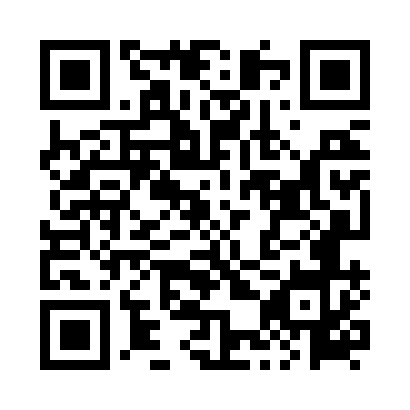 Prayer times for Bukownica, PolandMon 1 Apr 2024 - Tue 30 Apr 2024High Latitude Method: Angle Based RulePrayer Calculation Method: Muslim World LeagueAsar Calculation Method: HanafiPrayer times provided by https://www.salahtimes.comDateDayFajrSunriseDhuhrAsrMaghribIsha1Mon4:086:0412:325:007:028:502Tue4:066:0212:325:017:038:523Wed4:036:0012:325:027:058:544Thu4:005:5812:315:037:068:575Fri3:575:5512:315:047:088:596Sat3:555:5312:315:067:109:017Sun3:525:5112:315:077:119:038Mon3:495:4912:305:087:139:059Tue3:465:4712:305:097:149:0710Wed3:435:4512:305:107:169:1011Thu3:405:4212:305:117:189:1212Fri3:385:4012:295:127:199:1413Sat3:355:3812:295:137:219:1714Sun3:325:3612:295:147:229:1915Mon3:295:3412:295:167:249:2116Tue3:265:3212:285:177:269:2417Wed3:235:3012:285:187:279:2618Thu3:205:2812:285:197:299:2819Fri3:175:2612:285:207:309:3120Sat3:145:2412:275:217:329:3321Sun3:115:2212:275:227:349:3622Mon3:085:2012:275:237:359:3823Tue3:055:1812:275:247:379:4124Wed3:025:1612:275:257:389:4425Thu2:595:1412:275:267:409:4626Fri2:555:1212:265:277:429:4927Sat2:525:1012:265:287:439:5228Sun2:495:0812:265:297:459:5429Mon2:465:0612:265:307:469:5730Tue2:435:0412:265:317:4810:00